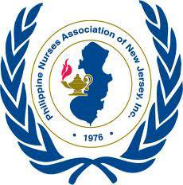 PHILIPPINE NURSES ASSOCIATION OF NEW JERSEYNursing Excellence CARE Awards Guidelines Purpose: The Philippine Nurses Association of New Jersey (PNANJ)’s awards for excellence are based on the association’s work on fostering high nursing standards, recognizing extraordinary achievements, developing leadership, and supporting innovation, entrepreneurship, and community service. Categories:  Awards are conferred to PNANJ members annually for excellence in the following categories:Acute Care Clinical Nurse Award of the YearPost-Acute Care Clinical Nurse Award of the YearInnovative Nurse Award of the YearNurse Researcher Award of the YearAdvance Practice Nurse Award of the YearAdministrator/Nurse Leader Award of the YearNurse Entrepreneur Award of the YearNurse Informatics Award of the YearNurse Educator Award of the YearCommunity Service Nurse Award of the YearNurse Rookie Award of the Year Eligibility Criteria:Nominees must be a current member of PNANJ in good standing and a member of an affiliate subchapter for at least two years (attach proof of current membership: signed letter or card).Nominees must meet criteria for the categories for which they are being nominated.Members of the Care Awards Committee are excluded from participating as a nominator or nominee. Nomination ProcessThe nominator/nominee submit electronically (as an e-mail attachment) the nomination form and required documents to the chairperson of the Care Awards Committee at: pnanjexcellenceawards@gmail.com. Completed nomination formNominee’s resume/ Curriculum Vitae Signed photo release consentMost recent photo (passport-size)    Procedure for Awardee Selection and Monitoring The Chair of the PNANJ CARE Awards Committee shall submit the committee’s decision and recommendations to the Executive Board for approval at least (3) weeks prior to the Annual PNANJ Nursing Excellence & Scholarship Awards Gala Night.Submission deadline: July 15, 2023 (Saturday) @ 11:59 EST, no application will be accepted after the deadlineThe Chair of the PNANJ CARE Awards Committee will notify the nominees of their nomination no later by August 12, 2023. The winner will be announced during the awards ceremony on September 15, 2023.Nominees are highly encouraged to attend this event in recognition of their accomplishments.For any questions, please contact Beth L. Campos Chairperson, CARE Awards Committee at (908) 910-7664